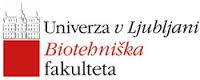 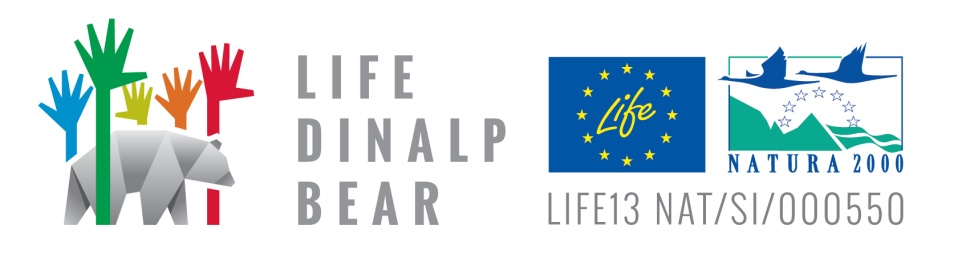 OBRAZEC ZA PRIDOBITEV OZNAKE »MEDVEDU PRIJAZNO«Področje »Kmetijstvo«INFORMACIJE O PRODUKTUOpisPRODUKTI ZA OZNAKO »MEDVEDU PRIJAZNO«Naštejte in opišite izdelke na katere bi želeli namestiti oznako »Medvedu prijazno«. Priložite fotografije izdelkov.Izdelek 1:Izdelek 2:Izdelek 3:PRODUKTI ZA OZNAKO »MEDVEDU PRIJAZNO«Koliko izdelkov letno okvirno proizvedete?Izdelek 1:Izdelek 2:Izdelek 3:PRODUKTI ZA OZNAKO »MEDVEDU PRIJAZNO«Na kakšen način bi uporabljali oznako »Medvedu prijazno« ?NalepkaPrelepkaObešankaOznako bi integriral v lastno oznakoDrugo:PRODUKTI ZA OZNAKO »MEDVEDU PRIJAZNO«Opišite vašo ciljno skupino uporabnikov.PRODUKTI ZA OZNAKO »MEDVEDU PRIJAZNO«Kje večinoma ponujate vaše izdelke?REJCI PAŠNIH ŽIVALIPAŠNE ŽIVALIKatere pašne živali redite?PAŠNE ŽIVALIŠtevilo glav posamezne vrste pašnih živali?VAROVANJE ČREDEAli za varovanje črede uporabljate elektromrežo ali elektroograjo? Navedite višino ograje, jakost električnih pulzov in del dneva, ko ograjo uporabljate (podnevi/ponoči/ves čas). Priložite slikovno gradivo iz katerega je razviden način varovanja črede.  VAROVANJE ČREDEAli za varovanje črede uporabljate pastirske pse? Navedite katero pasmo psov uporabljate, koliko psov uporabljate na število glav pašnih živali in kdaj so psi prisotni ob čredi (podnevi/ponoči/ves čas). Priložite slikovno gradivo iz katerega je razvidno, da psi varujejo čredo.VAROVANJE ČREDEČe uporabljate drugačne načine varovanja jih opišite in priložite ustrezno slikovno gradivo.ČEBELARJI, SADJARJI, OSTALI KMETIJCIVAROVANJE ČEBELNJAKOV, SADOVNJAKOV, DRUGIH KMETIJSKIH POVRŠINAli za varovanje uporabljate elektromrežo ali elektroograjo? Navedite višino ograje, jakost električnih pulzov in del dneva, ko ograjo uporabljate (podnevi/ponoči/ves čas). Priložite slikovno gradivo iz katerega je razviden način varovanja.  VAROVANJE ČEBELNJAKOV, SADOVNJAKOV, DRUGIH KMETIJSKIH POVRŠINČe uporabljate drugačne načine varovanja jih opišite in priložite ustrezno slikovno gradivo.VAŠI PODATKIIme in priimek:Naziv podjetja:Naslov:Elektronska pošta:Telefon:Ime in priimek:Naziv podjetja:Naslov:Elektronska pošta:Telefon:Ime in priimek:Naziv podjetja:Naslov:Elektronska pošta:Telefon: